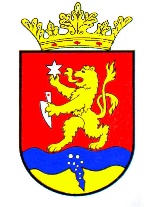   P O L G Á R M E S T E R             RÉPCELAKMeghívóRépcelak Város Önkormányzatának Képviselő-testülete 2023. november 23-án, csütörtökön 16.00 órakor ülést tart, melyre tisztelettel meghívom.Az ülés helye: Répcelaki Közös Önkormányzati Hivatal Tanácskozó teremAz 1-9. napirendi pontok anyagát csatoltan megküldöm. Répcelak, 2023. november 16.    Szabó József 	   							                polgármester          Napirend          NapirendElőadó:Helyi Választási Bizottság megválasztásadr. Kiss Julianna jegyző2024. évi belső ellenőrzési terv elfogadásadr. Kiss Julianna jegyzőA lakások és helyiségek bérletéről szóló önkormányzati rendelet felülvizsgálata a lakbérek tekintetébenSzabó József polgármesterTéli felkészülésről szóló beszámoló, valamint a téli üzemeltetési terv elfogadásaSzabó József polgármesterIrodaház használatával összefüggő döntések Szabó JózsefpolgármesterDöntés jutalmakrólSzabó József polgármesterBoros AndrásÜB elnökPénzügyi fedezet biztosítása kerékpáros pihenő vízbekötéséhezSzabó JózsefpolgármesterTulajdonosi/vagyonkezelői hozzájárulás az Élhető Répcelak projektbenSzabó JózsefpolgármesterRépcelaki Bölcsőde és Idősek Klubja bölcsődei szakmai egység szakmai programjának módosításaSzabóné Németh Zsuzsannaintézményvezető